  St Day Parish CouncilAgenda for the Meeting of the Parish Council to be held on Tuesday 05th June, 2018, in the Mills Street Community Room ApologiesDeclarations of Personal and Prejudicial Interests relating to items on the agenda and the details thereof3.	Public Participation (to be limited to 15 minutes)4.	Police reportCornwall Councillor’s reportConfirmation of the Minutes of the meeting held on Monday 14th May, 20187.	Matters arisinga.	Town regenerationFootpathsPublic transport & bus sheltersPlay areas & gardense.	Surgery facilitiesf.	Empty propertiesg.	Burial ground and churchyardh.	St Day Old Churchi.	Speedwatchj.	Neighbourhood Development Plank.	Minor works l. 	Donations & preparations for 2018/198.	Correspondence receiveda.	Invitation to Feast Day service on Sunday 10 Juneb.	Re behaviour of children on Mineral Wayc.	Re drainage at Pink Moorsd 	Re rerouting of footpath 57 (Chacewater)9.	Planning 10.	Accounts11.	Traffic and roads12.	Meeting reports13.	Review of burial ground charges14.	General Data Protection Regulation, 201815.	Date of the next meeting   	    Items to be discussed after the meeting without the presence of members of the public1.     Appointment of Parish Clerk Stephen Edwards,Parish Clerk. 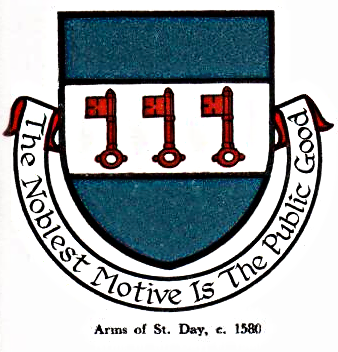 